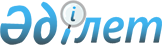 V шақырылған облыстық мәслихаттың ХIХ сессиясының 2013 жылғы 9 желтоқсандағы 194-V "2014-2016 жылдарға арналған облыстық бюджет туралы" шешіміне өзгерістер мен толықтырулар енгізу туралы
					
			Күшін жойған
			
			
		
					Атырау облыстық мәслихатының 2014 жылғы 10 қазандағы № 323-V шешімі. Атырау облысының Әділет департаментінде 2014 жылғы 14 қазанда № 3016 болып тіркелді. Күші жойылды - Атырау облыстық мәслихатының 2015 жылғы 13 наурыздағы № 367-V шешімімен      Ескерту. Күші жойылды - Атырау облыстық мәслихатының 13.03.2015 № 367-V шешімімен.

      Қазақстан Республикасының 2008 жылғы 4 желтоқсандағы Бюджет кодексінің 108 бабына, Қазақстан Республикасының 2001 жылғы 23 қаңтардағы "Қазақстан Республикасындағы жергілікті мемлекеттік басқару және өзін-өзі басқару туралы" Заңының 6 бабы 1 тармағы 1) тармақшасына сәйкес және облыс әкімдігінің 2014-2016 жылдарға арналған облыс бюджетін нақтылау туралы ұсынысын қарап, V шақырылған облыстық мәслихат кезектен тыс ХХVI сессиясында ШЕШІМ ҚАБЫЛДАДЫ:

      1. Облыстық мәслихаттың ХIХ сессиясының 2013 жылғы 9 желтоқсандағы 194-V "2014-2016 жылдарға арналған облыстық бюджет туралы" шешіміне (нормативтік құқықтық актілердің мемлекеттік тіркеу тізілімінде № 2832 рет санымен тіркелген, 2014 жылғы 11 қаңтарда "Атырау" газетінде жарияланған) келесі өзгерістер мен толықтырулар енгізілсін:

      1-тармақта: 

      "139 394 441" деген сандар "140 712 977" деген сандармен ауыстырылсын;

      "57 110 714" деген сандар "58 676 269" деген сандармен ауыстырылсын;

      "1 110 938" деген сандар "1 273 741" деген сандармен ауыстырылсын;

      "151 729 534" деген сандар "152 334 569" деген сандармен ауыстырылсын;

      "3 135 317" деген сандар "3 290 817" деген сандармен ауыстырылсын;

      "4 027 057" деген сандар "4 184 057" деген сандармен ауыстырылсын;

      "891 740" деген сандар "893 240" деген сандармен ауыстырылсын;

      "4 394 288" деген сандар "4 952 288" деген сандармен ауыстырылсын;

      "4 412 288" деген сандар "4 970 288" деген сандармен ауыстырылсын;

      "-19 864 698" деген сандар "-19 864 697" деген сандармен ауыстырылсын;

      "19 864 698" деген сандар "19 864 697" деген сандармен ауыстырылсын;

      "891 194" деген сандар "891 195" деген сандармен ауыстырылсын;

      12-тармақта: 

      "214 248" деген сандар "171 125" деген сандармен ауыстырылсын;

      14-тармақта: 

      "23 100" деген сандар "30 187" деген сандармен ауыстырылсын;

      "248 255" деген сандар "242 017" деген сандармен ауыстырылсын; 

      "Исатай ауданы Тұшықұдық селолық округіндегі мәдениет үйін күрделі жөндеуге арналған жобалау-сметалық құжаттама жасақтау үшін және күрделі жөндеуге" деген жолдағы "100 000" деген сандар "24 000" деген сандармен ауыстырылсын;

      "2 186 220" деген сандар "3 041 287" деген сандармен ауыстырылсын;

      "233 100" деген сандар "222 698" деген сандармен ауыстырылсын;

      "93 655" деген сандар "90 672" деген сандармен ауыстырылсын;

      "200 560" деген сандар "193 972" деген сандармен ауыстырылсын;

      "Жеңістің 70 жылдық мерекесіне орай Ұлы Отан соғысына қатысушыларға арналған ескерткіштерді ағымдағы және күрделі жөндеуге" деген жолдағы "100 000" деген сандар "82 661" деген сандармен ауыстырылсын;

      "24 789" деген сандар "21 864" деген сандармен ауыстырылсын;

      "7 474" деген сандар "6 899" деген сандармен ауыстырылсын;

      "3 845" деген сандар "2 973" деген сандармен ауыстырылсын;

      "Ұлы Отан Соғысының ардагерлеріне коммуналдық шығындарын өтеуге" деген сөздер "Ұлы Отан соғысының қатысушылары мен мүгедектеріне, Ұлы Отан соғысында қаза тапқан жауынгерлердің жесірлеріне және Ауғаныстандағы ұрыс қимылдарға қатысушыларға, қаза тапқандардың отбасыларына коммуналдық шығындарын өтеуге" деген сөздермен ауыстырылсын;

      келесі мазмұндағы жолдармен толықтырылсын:

      "жалпы білім беретін білім беру ұйымдары үшін оқулықтар, оқу-әдістемелік кешендерін сатып алуға және жеткізуге - 340 000 мың теңге;"

      15-тармақта: 

      "3 310 381" деген сандар "3 508 919" деген сандармен ауыстырылсын;

      "4 132 732" деген сандар "4 181 338" деген сандармен ауыстырылсын;

      "114 868" деген сандар "107 980" деген сандармен ауыстырылсын;

      "29 281" деген сандар "26 353" деген сандармен ауыстырылсын;

      "99 304" деген сандар "99 262" деген сандармен ауыстырылсын;

      "36 000" деген сандар "14 000" деген сандармен ауыстырылсын;

      "41 000" деген сандар "0" деген сандармен ауыстырылсын;

      "4 000" деген сандар "3 600" деген сандармен ауыстырылсын;

      16-тармақта:

      "669 518" деген сандар "135 224" деген сандармен ауыстырылсын;

      2. Көрсетілген шешімнің 1-қосымшасы осы шешімнің қосымшасына сәйкес жаңа редакцияда мазмұндалсын.

      3. Осы шешімнің орындалуын бақылау облыстық мәслихаттың бюджет, қаржы, экономика, өнеркәсіп және кәсіпкерлікті дамыту мәселелері жөніндегі тұрақты комиссиясына (Ә. Жұбанов) жүктелсін.

      4. Осы шешім 2014 жылдың 1 қаңтарынан бастап қолданысқа енгiзiледi.

 2014 жылға арналған облыстық бюджет
					© 2012. Қазақстан Республикасы Әділет министрлігінің «Қазақстан Республикасының Заңнама және құқықтық ақпарат институты» ШЖҚ РМК
				Сессия төрағасы

М. Артығалиев

Мәслихат хатшысы

C. Лұқпанов

Облыстық мәслихаттың ХХVІ сессиясының 2014 жылғы 10 қазандағы № 323-V шешіміне қосымшаОблыстық мәслихаттың ХIХ сессиясының 2013 жылғы 9 желтоқсандағы № 194-V шешіміне қосымшаСанаты

Санаты

Санаты

Санаты

Сомасы, мың теңге

Сыныбы

Сыныбы

Сыныбы

Сомасы, мың теңге

Кіші сыныбы

Кіші сыныбы

Сомасы, мың теңге

Атауы

Сомасы, мың теңге

I. Кірістер

140712977

1

Салықтық түсімдер

58676269

01

Табыс салығы

36223113

2

Жеке табыс салығы

36223113

03

Әлеуметтiк салық

17200508

1

Әлеуметтік салық

17200508

05

Тауарларға, жұмыстарға және қызметтер көрсетуге салынатын iшкi салықтар

5252648

3

Табиғи және басқа ресурстарды пайдаланғаны үшiн түсетiн түсiмдер

5252648

2

Салықтық емес түсiмдер

1273741

01

Мемлекеттік меншіктен түсетін кірістер

33854

3

Мемлекет меншігіндегі акциялардың мемлекеттік пакетіне дивидендтер

2985

5

Мемлекет меншігіндегі мүлікті жалға беруден түсетін кірістер

29791

7

Мемлекеттік бюджеттен берілген кредиттер бойынша сыйақылар

1078

04

Мемлекеттік бюджеттен қаржыландырылатын, сондай-ақ, Қазақстан Республикасы Ұлттық Банкінің бюджетінен (шығыстар сметасынан) ұсталатын және қаржыландырылатын мемлекеттік мекемелер салатын айыппұлдар, өсімпұлдар, санкциялар, өндіріп алулар

652129

1

Мұнай секторы ұйымдарынан түсетін түсімдерді қоспағанда, мемлекеттік бюджеттен қаржыландырылатын, сондай-ақ Қазақстан Республикасы Ұлттық Банкінің бюджетінен (шығыстар сметасынан) ұсталатын және қаржыландырылатын мемлекеттік мекемелер салатын айыппұлдар, өсімпұлдар, санкциялар, өндіріп алулар

652129

06

Өзге де салықтық емес түсiмдер

587758

1

Өзге де салықтық емес түсiмдер

587758

4

Трансферттердің түсімдері

80762967

01

Төмен тұрған мемлекеттiк басқару органдарынан алынатын трансферттер

44435234

2

Аудандық (қалалық) бюджеттерден трансферттер

44435234

02

Мемлекеттiк басқарудың жоғары тұрған органдарынан түсетiн трансферттер

36327733

1

Республикалық бюджеттен түсетiн трансферттер

36327733

Функционалдық топ

Функционалдық топ

Функционалдық топ

Функционалдық топ

Функционалдық топ

Сомасы, мың теңге

Кіші функционалдық топ

Кіші функционалдық топ

Кіші функционалдық топ

Кіші функционалдық топ

Сомасы, мың теңге

Әкімші

Әкімші

Әкімші

Сомасы, мың теңге

Бағдарлама

Бағдарлама

Сомасы, мың теңге

Атауы

Сомасы, мың теңге

1

2

3

4

5

6

II. Шығындар

152334569

01

Жалпы сипаттағы мемлекеттiк қызметтер

2179799

1

Мемлекеттiк басқарудың жалпы функцияларын орындайтын өкiлдi, атқарушы және басқа органдар

1109878

110

Облыс мәслихатының аппараты

42926

001

Облыс мәслихатының қызметін қамтамасыз ету жөніндегі қызметтер

42446

003

Мемлекеттік органның күрделі шығыстары

480

120

Облыс әкімінің аппараты

956757

001

Облыс әкімінің қызметін қамтамасыз ету жөніндегі қызметтер

659871

004

Мемлекеттік органның күрделі шығыстары

230022

009

Аудандық маңызы бар қалалардың, ауылдардың, кенттердің, ауылдық округтердің әкімдерін сайлауды қамтамасыз ету және өткізу

350

113

Жергілікті бюджеттерден берілетін ағымдағы нысаналы трансферттер

66514

282

Облыстың тексеру комиссиясы

110195

001

Облыстың тексеру комиссиясының қызметін қамтамасыз ету жөніндегі қызметтер

102295

003

Мемлекеттік органның күрделі шығыстары

7900

2

Қаржылық қызмет

945073

257

Облыстың қаржы басқармасы

945073

001

Жергілікті бюджетті атқару және коммуналдық меншікті басқару саласындағы мемлекеттік саясатты іске асыру жөніндегі қызметтер

884305

009

Жекешелендіру, коммуналдық меншікті басқару, жекешелендіруден кейінгі қызмет және осыған байланысты дауларды реттеу

5100

013

Мемлекеттік органның күрделі шығыстары

1222

113

Жергілікті бюджеттерден берілетін ағымдағы нысаналы трансферттер

54446

5

Жоспарлау және статистикалық қызмет

100621

258

Облыстың экономика және бюджеттік жоспарлау басқармасы

100621

001

Экономикалық саясатты, мемлекеттік жоспарлау жүйесін қалыптастыру мен дамыту және облысты басқару саласындағы мемлекеттік саясатты іске асыру жөніндегі қызметтер

100621

9

Жалпы сипаттағы өзге де мемлекеттiк қызметтер

24227

271

Облыстың құрылыс басқармасы

24227

080

Мамандандырылған халыққа қызмет көрсету орталықтарын құру

24227

02

Қорғаныс

413528

1

Әскери мұқтаждар

57308

120

Облыс әкімінің аппараты

57308

010

Жалпыға бірдей әскери міндетті атқару шеңберіндегі іс-шаралар

46498

011

Аумақтық қорғанысты даярлау және облыс ауқымдағы аумақтық қорғаныс

10810

2

Төтенше жағдайлар жөнiндегi жұмыстарды ұйымдастыру

356220

120

Облыс әкімінің аппараты

6220

012

Облыстық ауқымдағы жұмылдыру дайындығы және жұмылдыру

6220

287

Облыстық бюджеттен қаржыландырылатын табиғи және техногендік сипаттағы төтенше жағдайлар, азаматтық қорғаныс саласындағы уәкілетті органдардың аумақтық органы

350000

002

Аумақтық органның және ведомстволық бағынысты мемлекеттік мекемелерінің күрделі шығыстары

350000

03

Қоғамдық тәртіп, қауіпсіздік, құқықтық, сот, қылмыстық-атқару қызметі

4392687

1

Құқық қорғау қызметi

4392687

252

Облыстық бюджеттен қаржыландырылатын атқарушы ішкі істер органы

4358597

001

Облыс аумағында қоғамдық тәртіпті және қауіпсіздікті сақтауды қамтамасыз ету саласындағы мемлекеттік саясатты іске асыру жөніндегі қызметтер

3510602

003

Қоғамдық тәртіпті қорғауға қатысатын азаматтарды көтермелеу

3000

006

Мемлекеттік органның күрделі шығыстары

630673

008

Жол қозғалысы қаупсіздігін қамтамасыз ету

10636

013

Белгілі тұратын жері және құжаттары жоқ адамдарды орналастыру қызметтері

33755

014

Әкімшілік тәртіппен тұтқындалған адамдарды ұстауды ұйымдастыру

44981

015

Қызмет жануарларын ұстауды ұйымдастыру

27092

032

Ведомстволық бағыныстағы мемлекеттік мекемелерінің және ұйымдарының күрделі шығыстары

97858

271

Облыстың құрылыс басқармасы

34090

003

Ішкі істер органдарының объектілерін дамыту

7090

053

Қоғамдық тәртіп және қауіпсіздік объектілерін салу

27000

04

Бiлiм беру

14714094

1

Мектепке дейiнгi тәрбие және оқыту

2254476

261

Облыстың білім басқармасы

2254476

027

Мектепке дейінгі білім беру ұйымдарында мемлекеттік білім беру тапсырыстарын іске асыруға аудандардың (облыстық маңызы бар қалалардың) бюджеттеріне берілетін ағымдағы нысаналы трансферттер

2254476

2

Бастауыш, негізгі орта және жалпы орта білім беру

2048943

285

Облыстың дене шынықтыру және спорт басқармасы

612856

006

Балалар мен жасөспірімдерге спорт бойынша қосымша білім беру

612856

261

Облыстың білім басқармасы

1436087

003

Арнайы білім беретін оқу бағдарламалары бойынша жалпы білім беру

476826

006

Мамандандырылған білім беру ұйымдарында дарынды балаларға жалпы білім беру

645459

048

Аудандардың (облыстық маңызы бар қалалардың) бюджеттеріне негізгі орта және жалпы орта білім беретін мемлекеттік мекемелердегі физика, химия, биология кабинеттерін оқу жабдығымен жарақтандыруға берілетін ағымдағы нысаналы трансферттер

102425

061

Аудандардың (облыстық маңызы бар қалалардың) бюджеттеріне үш деңгейлі жүйе бойынша біліктілігін арттырудан өткен мұғалімдерге еңбекақыны көтеруге берілетін ағымдағы нысаналы трансферттер

211377

4

Техникалық және кәсіптік, орта білімнен кейінгі білім беру

2441008

253

Облыстың денсаулық сақтау басқармасы

174148

043

Техникалық және кәсіптік, орта білімнен кейінгі білім беру мекемелерінде мамандар даярлау

174148

261

Облыстың білім басқармасы

2266860

024

Техникалық және кәсіптік білім беру ұйымдарында мамандар даярлау

2266860

5

Мамандарды қайта даярлау және біліктіліктерін арттыру

85098

252

Облыстық бюджеттен қаржыландырылатын атқарушы ішкі істер органы

80398

007

Кадрлардың біліктілігін арттыру және оларды қайта даярлау

80398

253

Облыстың денсаулық сақтау басқармасы

4700

003

Кадрларының біліктілігін арттыру және оларды қайта даярлау

4700

9

Бiлiм беру саласындағы өзге де қызметтер

7884569

261

Облыстың білім басқармасы

3585978

001

Жергілікті деңгейде білім беру саласындағы мемлекеттік саясатты іске асыру жөніндегі қызметтер

82867

004

Облыстық мемлекеттік білім беру мекемелерінде білім беру жүйесін ақпараттандыру

15712

005

Облыстық мемлекеттік білім беру мекемелері үшін оқулықтар мен оқу-әдiстемелiк кешендерді сатып алу және жеткізу

105913

007

Облыстық ауқымда мектеп олимпиадаларын, мектептен тыс іс-шараларды және конкурстар өткізу

351748

011

Балалар мен жеткіншектердің психикалық денсаулығын зерттеу және халыққа психологиялық-медициналық-педагогикалық консультациялық көмек көрсету

130101

012

Дамуында проблемалары бар балалар мен жеткіншектерді оңалту және әлеуметтік бейімдеу

75664

013

Мемлекеттік органның күрделі шығыстары

5948

029

Әдістемелік жұмыс

62183

067

Ведомстволық бағыныстағы мемлекеттік мекемелерінің және ұйымдарының күрделі шығыстары

624748

113

Жергілікті бюджеттерден берілетін ағымдағы нысаналы трансферттер

2131094

271

Облыстың құрылыс басқармасы

4298591

007

Аудандардың (облыстық маңызы бар қалалардың) бюджеттеріне білім беру объектілерін салуға және реконструкциялауға берілетін нысаналы даму трансферттер

110

037

Білім беру объектілерін салу және реконструкциялау

4298481

05

Денсаулық сақтау

17897510

2

Халықтың денсаулығын қорғау

382976

253

Облыстың денсаулық сақтау басқармасы

382976

005

Жергілікті денсаулық сақтау ұйымдары үшін қанды, оның құрамдауыштары мен препараттарын өндіру

245029

006

Ана мен баланы қорғау бойынша қызмет көрсету

62462

007

Салауатты өмір салтын насихаттау

75485

3

Мамандандырылған медициналық көмек

5474674

253

Облыстың денсаулық сақтау басқармасы

5474674

009

Туберкулез, жұқпалы аурулар, психикалық күйзеліс және мінез-құлқының бұзылуынан, оның ішінде психикаға белсенді әсер ететін заттарды қолдануға байланысты, зардап шегетін адамдарға медициналық көмек көрсету

2754389

019

Туберкулезбен ауыратын науқастарды туберкулезге қарсы препараттармен қамтамасыз ету

324934

020

Диабет ауруларын диабетке қарсы препараттарымен қамтамасыз ету

108364

021

Онкогематологиялық науқастарды химия препараттарымен қамтамасыз ету

131130

022

Созылмалы бүйрек функциясының жетіспеушілігі бар, аутоиммунды, орфандық аурулармен ауыратын, иммунитеті жеткіліксіз науқастарды, сондай-ақ бүйрегін транспланттаудан кейінгі науқастарды дәрілік заттармен қамтамасыз ету

395113

026

Гемофилиямен ауыратын науқастарды қанды ұйыту факторларымен қамтамасыз ету

235655

027

Халыққа иммундық профилактика жүргізу үшін вакциналарды және басқа иммундық биологиялық препараттарды орталықтандырылған сатып алу

758938

036

Жіті миокард инфаркті бар науқастарды тромболитикалық препараттармен қамтамасыз ету

2411

046

Онкологиялық науқастарға тегін медициналық көмектің кепілдік берілген көлемі шеңберінде медициналық көмек көрсету

763740

4

Емханалар

7991511

253

Облыстың денсаулық сақтау басқармасы

7991511

014

Халықтың жекелеген санаттарын амбулаториялық деңгейде дәрілік заттармен және балаларға арналған және емдік тағамдардың арнаулы өнімдерімен қамтамасыз ету

666596

038

Скринингтік зерттеулер тегін медициналық көмектің кепілдік берілген көлемі шеңберінде жүргізу

188248

039

Аудандық маңызы бар және ауыл денсаулық сақтау субъектілерінің медициналық көмекті және амбулаториялық-емханалық көмекті халыққа тегін медициналық көмектің кепілдік берілген көлемі шеңберінде көрсетуі

7008837

045

Халықтың жекелеген санаттарын емдеудің амбулаториялық деңгейінде жеңілдікті жағдайда дәрілік заттармен қамтамасыз ету

127830

5

Медициналық көмектiң басқа түрлерi

554116

253

Облыстың денсаулық сақтау басқармасы

554116

011

Республикалық бюджет қаражаты есебінен көрсетілетін және аудандық маңызы бар және ауылдың денсаулық сақтау субъектілері көрсететін медициналық көмекті қоспағанда, жедел медициналық көмек көрсету және санитариялық авиация

530664

029

Облыстық арнайы медициналық жабдықтау базалары

23452

9

Денсаулық сақтау саласындағы өзге де қызметтер

3494233

253

Облыстың денсаулық сақтау басқармасы

1953854

001

Жергілікті деңгейде денсаулық сақтау саласындағы мемлекеттік саясатты іске асыру жөніндегі қызметтер

72746

008

Қазақстан Республикасына ЖИТС алдын алу және оған қарсы күрес жөніндегі іс-шараларды іске асыру

127420

013

Патологоанатомиялық ашып тексеруді жүргізу

60289

016

Азаматтарды елді мекеннен тыс жерлерде емделу үшін тегін және жеңілдетілген жол жүрумен қамтамасыз ету

41235

018

Денсаулық сақтау саласындағы ақпараттық талдамалық қызметі

29430

033

Денсаулық сақтаудың медициналық ұйымдарының күрделі шығыстары

1622734

271

Облыстың құрылыс басқармасы

1540379

038

Денсаулық сақтау объектілерін салу және реконструкциялау

1502417

083

Жұмыспен қамту 2020 жол картасы шеңберінде ауылдық елді мекендерде орналасқан дәрігерлік амбулаториялар және фельдшерлік акушерлік пункттер салу

37962

06

Әлеуметтiк көмек және әлеуметтiк қамсыздандыру

1493281

1

Әлеуметтiк қамсыздандыру

956434

256

Облыстың жұмыспен қамтуды үйлестіру және әлеуметтік бағдарламалар басқармасы

674216

002

Жалпы үлгідегі медициналық-әлеуметтік мекемелерде (ұйымдарда) қарттар мен мүгедектерге арнаулы әлеуметтік қызметтер көрсету

99952

013

Психоневрологиялық медициналық-әлеуметтік мекемелерде (ұйымдарда) психоневрологиялық аурулармен ауыратын мүгедектер үшін арнаулы әлеуметтік қызметтер көрсету

283530

014

Оңалту орталықтарында қарттарға, мүгедектерге, оның ішінде мүгедек балаларға арнаулы әлеуметтік қызметтер көрсету

80251

015

Балалар психоневрологиялық медициналық-әлеуметтік мекемелерінде (ұйымдарда) психоневрологиялық патологиялары бар мүгедек балалар үшін арнаулы әлеуметтік қызметтер көрсету

210483

261

Облыстың білім басқармасы

279318

015

Жетiм балаларды, ата-анасының қамқорлығынсыз қалған балаларды әлеуметтік қамсыздандыру

241768

037

Әлеуметтік сауықтандыру

37550

271

Облыстың құрылыс басқармасы

2900

039

Әлеуметтік қамтамасыз ету объектілерін салу және реконструкциялау

2900

2

Әлеуметтiк көмек

320859

256

Облыстың жұмыспен қамтуды үйлестіру және әлеуметтік бағдарламалар басқармасы

320859

003

Мүгедектерге әлеуметтік қолдау көрсету

288378

049

Аудандардың (облыстық маңызы бар қалалардың) бюджеттеріне мемлекеттік атаулы әлеуметтік көмек төлеуге берілетін ағымдағы нысаналы трансферттер

21600

050

Аудандардың (облыстық маңызы бар қалалардың) бюджеттеріне 18 жасқа дейінгі балаларға мемлекеттік жәрдемақылар төлеуге берілетін ағымдағы нысаналы трансферттер

10881

9

Әлеуметтiк көмек және әлеуметтiк қамтамасыз ету салаларындағы өзге де қызметтер

215988

256

Облыстың жұмыспен қамтуды үйлестіру және әлеуметтік бағдарламалар басқармасы

116349

001

Жергілікті деңгейде облыстық жұмыспен қамтуды қамтамасыз ету үшін және әлеуметтік бағдарламаларды іске асыру саласындағы мемлекеттік саясатты іске асыру жөніндегі қызметтер

86526

007

Мемлекеттік органның күрделі шығыстары

3000

017

Аудандардың (облыстық маңызы бар қалалардың) бюджеттеріне арнаулы әлеуметтік қызметтер стандарттарын енгізуге берілетін ағымдағы нысаналы трансферттер

8675

045

Аудандардың (облыстық маңызы бар қалалардың) бюджеттеріне мүгедектердің құқықтарын қамтамасыз ету және өмір сүру сапасын жақсарту жөніндегі іс-шаралар жоспарын іске асыруға берілетін ағымдағы нысаналы трансферттер

8659

067

Ведомстволық бағыныстағы мемлекеттік мекемелерінің және ұйымдарының күрделі шығыстары

2590

113

Жергілікті бюджеттерден берілетін ағымдағы нысаналы трансферттер

6899

263

Облыстың ішкі саясат басқармасы

36573

077

Мүгедектердің құқықтарын қамтамасыз ету және өмір сүру сапасын жақсарту жөніндегі іс-шаралар жоспарын іске асыру

36573

268

Облыстың жолаушылар көлігі және автомобиль жолдары басқармасы

15191

045

Аудандардың (облыстық маңызы бар қалалардың) бюджеттеріне мүгедектердің құқықтарын қамтамасыз ету және өмір сүру сапасын жақсарту жөніндегі іс-шаралар жоспарын іске асыруға берілетін ағымдағы нысаналы трансферттер

15191

298

Облыстың мемлекеттік еңбек инспекциясы басқармасы

47875

001

Жергілікті деңгейде еңбек қатынастарын реттеу саласында мемлекеттік саясатты іске асыру бойынша қызметтер

46661

003

Мемлекеттік органның күрделі шығыстары

1214

07

Тұрғын-үй коммуналдық шаруашылық

17113867

1

Тұрғын-үй шаруашылығы

9073683

256

Облыстың жұмыспен қамтуды үйлестіру және әлеуметтік бағдарламалар басқармасы

13790

043

Жұмыспен қамту 2020 жол картасы бойынша қалаларды және ауылдық елді мекендерді дамыту шеңберінде объектілерді жөндеу

13790

261

Облыстың білім басқармасы

103436

062

Аудандардың (облыстық маңызы бар қалалардың) бюджеттеріне Жұмыспен қамту 2020 жол картасы шеңберінде қалаларды және ауылдық елді мекендерді дамытуға берілетін ағымдағы нысаналы трансферттер

103436

268

Облыстың жолаушылар көлігі және автомобиль жолдары басқармасы

51825

021

Аудандардың (облыстық маңызы бар қалалардың) бюджеттеріне Жұмыспен қамту 2020 жол картасы шеңберінде қалаларды және ауылдық елді мекендерді дамытуға берілетін ағымдағы нысаналы трансферттер

51825

271

Облыстың құрылыс басқармасы

8888768

014

Аудандардың (облыстық маңызы бар қалалардың) бюджеттеріне мемлекеттік коммуналдық тұрғын үй қорының тұрғын үйлерін жобалауға, салуға және (немесе) сатып алуға республикалық бюджеттен берілетін нысаналы даму трансферттері

6235720

027

Аудандардың (облыстық маңызы бар қалалардың) бюджеттеріне инженерлік-коммуникациялық инфрақұрылымды дамытуға, жайластыруға және (немесе) сатып алуға республикалық бюджеттен берілетін нысаналы даму трансферттері

2653048

273

Облыстың мәдениет, мұрағаттар және құжаттама басқармасы

15864

015

Аудандардың (облыстық маңызы бар қалалардың) бюджеттеріне Жұмыспен қамту 2020 жол картасы шеңберінде қалаларды және ауылдық елді мекендерді дамытуға берілетін ағымдағы нысаналы трансферттер

15864

2

Коммуналдық шаруашылық

7940922

271

Облыстың құрылыс басқармасы

452824

030

Коммуналдық шаруашылығын дамыту

452824

279

Облыстың энергетика және тұрғын үй-коммуналдық шаруашылық басқармасы

7488098

001

Жергілікті деңгейде энергетика және тұрғын-үй коммуналдық шаруашылық саласындағы мемлекеттік саясатты іске асыру жөніндегі қызметтер

72233

004

Елдi мекендердi газдандыру

221330

005

Мемлекеттік органның күрделі шығыстары

350

014

Аудандар (облыстық маңызы бар қалалар) бюджеттеріне коммуналдық шаруашылықты дамытуға арналған нысаналы трансферттері

24396

030

Аудандардың (облыстық маңызы бар қалалардың) бюджеттеріне елді мекендерді сумен жабдықтау жүйесін дамытуға  берілетін нысаналы даму трансферттері

6222163

038

Коммуналдық шаруашылығын дамыту

417597

113

Жергілікті бюджеттерден берілетін ағымдағы нысаналы трансферттер

530029

3

Елді мекендерді көркейту

99262

271

Облыстың құрылыс басқармасы

99262

015

Аудандардың (облыстық маңызы бар қалалардың) бюджеттеріне қалалар мен елді мекендерді абаттандыруды дамытуға берілетін нысаналы даму трансферттері

99262

08

Мәдениет, спорт, туризм және ақпараттық кеңістiк

7183776

1

Мәдениет саласындағы қызмет

1815925

271

Облыстың құрылыс басқармасы

287653

016

Мәдениет объектілерін дамыту

287653

273

Облыстың мәдениет, мұрағаттар және құжаттама басқармасы

1528272

005

Мәдени-демалыс жұмысын қолдау

289438

007

Тарихи-мәдени мұраны сақтауды және оған қолжетімділікті қамтамасыз ету

219296

008

Театр және музыка өнерін қолдау

1019538

2

Спорт

3934407

285

Облыстың дене шынықтыру және спорт басқармасы

3678937

001

Жергілікті деңгейде дене шынықтыру және спорт саласында мемлекеттік саясатты іске асыру жөніндегі қызметтер

29197

002

Облыстық деңгейде спорт жарыстарын өткізу

20708

003

Әр түрлі спорт түрлері бойынша облыстың құрама командаларының мүшелерін дайындау және республикалық және халықаралық спорт жарыстарына қатысуы

3298268

032

Ведомстволық бағыныстағы мемлекеттік мекемелердің және ұйымдардың күрделі шығыстары

330764

271

Облыстың құрылыс басқармасы

255470

017

Cпорт және туризм объектілерін дамыту

255470

3

Ақпараттық кеңiстiк

794371

263

Облыстың ішкі саясат басқармасы

561382

007

Мемлекеттік ақпараттық саясат жүргізу жөніндегі қызметтер

561382

264

Облыстың тілдерді дамыту басқармасы

39711

001

Жергілікті деңгейде тілдерді дамыту саласындағы мемлекеттік саясатты іске асыру жөніндегі қызметтер

27611

002

Мемлекеттiк тiлдi және Қазақстан халықтарының басқа да тiлдерін дамыту

11000

003

Мемлекеттік органның күрделі шығыстары

1100

273

Облыстың мәдениет, мұрағаттар және құжаттама басқармасы

193278

009

Облыстық кiтапханалардың жұмыс iстеуiн қамтамасыз ету

99291

010

Мұрағат қорының сақталуын қамтамасыз ету

93987

4

Туризм

13872

266

Облыстың кәсіпкерлік және индустриалдық-инновациялық даму басқармасы

13872

021

Туристік қызметті реттеу

13872

9

Мәдениет, спорт, туризм және ақпараттық кеңiстiктi ұйымдастыру жөнiндегi өзге де қызметтер

625201

263

Облыстың ішкі саясат басқармасы

83956

001

Жергілікті деңгейде мемлекеттік, ішкі саясатты іске асыру жөніндегі қызметтер

83956

273

Облыстың мәдениет, мұрағаттар және құжаттама басқармасы

423992

001

Жергiлiктi деңгейде мәдениет және мұрағат ісін басқару саласындағы мемлекеттік саясатты іске асыру жөніндегі қызметтер

36364

032

Ведомстволық бағыныстағы мемлекеттік мекемелер мен ұйымдардың күрделі шығыстары

244814

113

Жергілікті бюджеттерден берілетін ағымдағы нысаналы трансферттер

142814

283

Облыстың жастар саясаты мәселелерi бойынша басқармасы

117253

001

Жергілікті деңгейде жастар саясаты мәселелері жөніндегі қызметтер

91430

003

Мемлекеттік органның күрделі шығыстары

345

005

Жастар саясаты саласында іс-шараларды іске асыру

19958

032

Ведомстволық бағыныстағы мемлекеттік мекемелерінің және ұйымдарының күрделі шығыстары

5520

09

Отын-энергетика кешенi және жер қойнауын пайдалану

1149008

9

Отын-энергетика кешені және жер қойнауын пайдалану саласындағы өзге де қызметтер

1149008

279

Облыстың энергетика және тұрғын-үй коммуналдық шаруашылық басқармасы

1149008

071

Газ көлігі жүйесін дамыту

1149008

10

Ауыл, су, орман, балық шаруашылығы, ерекше қорғалатын табиғи аумақтар, қоршаған ортаны және жануарлар дүниесін қорғау, жер қатынастары

2122976

1

Ауыл шаруашылығы

986136

255

Облыстың ауыл шаруашылығы басқармасы

925347

001

Жергілікті деңгейде ауыл шаруашылығы саласындағы мемлекеттік саясатты іске асыру жөніндегі қызметтер

55846

003

Мемлекеттік органның күрделі шығыстары

414

010

Асыл тұқымды мал шаруашылығын мемлекеттік қолдау

324466

013

Мал шаруашылығы өнімдерінің өнімділігін және сапасын арттыруды субсидиялау

57471

014

Ауыл шаруашылығы тауарларын өндірушілерге су жеткізу бойынша көрсетілетін қызметтердің құнын субсидиялау

125156

016

Жеміс-жидек дақылдарының және жүзімнің көп жылдық көшеттерін отырғызу және өсіруді қамтамасыз ету

9264

020

Басым дақылдарды өндіруді субсидиялау арқылы өсімдік шаруашылығы өнімінің шығымдылығы мен сапасын арттыруды, және көктемгі егіс пен егін жинау жұмыстарын жүргізуге қажетті жанар-жағармай материалдары мен басқа да тауар-материалдық құндылықтардың құнын арзандатуды субсидиялау

101572

029

Ауыл шаруашылық дақылдарының зиянды организмдеріне қарсы күрес жөніндегі іс-шаралар

20943

041

Ауыл шаруашылығы тауарын өндірушілерге өсімдіктерді қорғау мақсатында ауыл шаруашылығы дақылдарын өңдеуге арналған гербицидтердің, биоагенттердің (энтомофагтардың) және биопрепараттардың құнын арзандату

144

046

Тракторларды, олардың тіркемелерін, өздігінен жүретін ауыл шаруашылығы, мелиоративтік және жол-құрылыс машиналары мен тетіктерін мемлекеттік есепке алуға және тіркеу

357

047

Тыңайтқыштар (органикалықтарды қоспағанда) құнын субсидиялау

28112

050

Инвестициялар салынған жағдайда агроөнеркәсіптік кешен субъектісі көтерген шығыстардың бөліктерін өтеу

201602

719

Облыстық ветеринария басқармасы

60789

001

Жергілікті деңгейде ветеринария саласындағы мемлекеттік саясатты іске асыру жөніндегі қызметтер

10275

003

Мемлекеттік органның күрделі шығыстары

2500

031

Ауыл шаруашылығы жануарларын бірдейлендіруді жүргізу үшін ветеринариялық мақсаттағы бұйымдар мен атрибуттарды, жануарға арналған ветеринариялық паспортты орталықтандырып сатып алу және оларды аудандардың (облыстық маңызы бар қалалардың) жергілікті атқарушы органдарына тасымалдау (жеткізу)

9900

113

Жергілікті бюджеттерден берілетін ағымдағы нысалы трансферттер

38114

2

Су шаруашылығы

250782

279

Облыстың энергетика және тұрғын-үй коммуналдық шаруашылық басқармасы

250782

032

Ауыз сумен жабдықтаудың баламасыз көздерi болып табылатын сумен жабдықтаудың аса маңызды топтық жүйелерiнен ауыз су беру жөніндегі қызметтердің құнын субсидиялау

250782

3

Орман шаруашылығы

91448

254

Облыстың табиғи ресурстар және табиғатты пайдалануды реттеу басқармасы

91448

005

Ормандарды сақтау, қорғау, молайту және орман өсiру

86448

006

Жануарлар дүниесін қорғау

5000

5

Қоршаған ортаны қорғау

196811

254

Облыстың табиғи ресурстар және табиғатты пайдалануды реттеу басқармасы

175811

001

Жергілікті деңгейде қоршаған ортаны қорғау саласындағы мемлекеттік саясатты іске асыру жөніндегі қызметтер

53198

008

Қоршаған ортаны қорғау жөнінде іс-шаралар өткізу

90613

032

Ведомстволық бағыныстағы мемлекеттік мекемелерінің және ұйымдарының күрделі шығыстары

32000

271

Облыстың құрылыс басқармасы

21000

022

Қоршаған ортаны қорғау объектілерін дамыту

21000

6

Жер қатынастары

33298

251

Облыстың жер қатынастары басқармасы

24438

001

Облыс аумағында жер қатынастарын реттеу саласындағы мемлекеттік саясатты іске асыру жөніндегі қызметтер

24438

279

Облыстың энергетика және тұрғын-үй коммуналдық шаруашылық басқармасы

8860

028

Жаңартылатын энергия көздерін пайдалануды қолдауға

8860

9

Ауыл, су, орман, балық шаруашылығы және қоршаған ортаны қорғау мен жер қатынастары саласындағы өзге де қызметтер

564501

255

Облыстың ауыл шаруашылығы басқармасы

379192

035

Азық-түлік тауарларының өңірлік тұрақтандыру қорларын қалыптастыру

379192

719

Облыстық ветеринария басқармасы

185309

028

Уақытша сақтау пунктына ветеринариялық препараттарды тасымалдау бойынша қызметтер

1475

040

Мемлекеттік ветеринариялық ұйымдарды материалдық-техникалық жабдықтау үшін қызметкелердің жеке қорғану заттарың аспаптарды, құралдарды, техниканы, жабдықтарды және инвентарды орталықтандырып сатып алу

183834

11

Өнеркәсіп, сәулет, қала құрылысы және құрылыс қызметі

736306

2

Сәулет, қала құрылысы және құрылыс қызметі

736306

271

Облыстың құрылыс басқармасы

152285

001

Жергілікті деңгейде құрылыс саласындағы мемлекеттік саясатты іске асыру жөніндегі қызметтер

108134

005

Мемлекеттік органның күрделі шығыстары

198

114

Жергілікті бюджеттерден берілетін нысаналы даму трансферттері

43953

272

Облыстың сәулет және қала құрылысы басқармасы

584021

001

Жергілікті деңгейде сәулет және қала құрылысы саласындағы мемлекеттік саясатты іске асыру жөніндегі қызметтер

32349

002

Қала құрылысын дамытудың кешенді схемаларын және елді мекендердің бас жоспарларын әзірлеу

394321

003

Ақпараттық жүйелер құру

120800

004

Мемлекеттік органның күрделі шығыстары

1650

113

Жергілікті бюджеттерден алынатын трансфертер

34901

12

Көлiк және коммуникация

16206195

1

Автомобиль көлiгi

10392115

268

Облыстың жолаушылар көлігі және автомобиль жолдары басқармасы

10392115

002

Көлік инфрақұрылымын дамыту

3218654

003

Автомобиль жолдарының жұмыс істеуін қамтамасыз ету

100000

007

Аудандардың (облыстық маңызы бар қалалар) бюджеттеріне көлік инфрақұрылымын дамытуға берілетін нысаналы даму трансферттері

6000

025

Облыстық автомобиль жолдарын және елді-мекендердің көшелерін күрделі және орташа жөндеу

7067461

9

Көлiк және коммуникациялар саласындағы өзге де қызметтер

5814080

268

Облыстың жолаушылар көлігі және автомобиль жолдары басқармасы

5814080

001

Жергілікті деңгейде көлік және коммуникация саласындағы мемлекеттік саясатты іске асыру жөніндегі қызметтер

72793

027

Аудандардың (облыстық маңызы бар қалалардың) бюджеттеріне көлiк инфрақұрылымының басым жобаларын қаржыландыруға берiлетiн ағымдағы нысаналы трансферттер

2500000

113

Жергілікті бюджеттерден берілетін ағымдағы нысаналы трансферттер

3241287

13

Басқалар

6788016

9

Басқалар

6788016

257

Облыстың қаржы басқармасы

1322659

012

Облыстың жергілікті атқарушы органының резервi

135224

040

Аудандардың (облыстық маңызы бар қалалардың) бюджеттеріне мемлекеттік мекемелердің мемлекеттік қызметшілер болып табылмайтын жұмыскерлерінің, сондай-ақ жергілікті бюджеттерден қаржыландырылатын мемлекеттік кәсіпорындардың жұмыскерлерінің лауазымдық айлықақысына ерекше еңбек жағдайлары үшін ай сайынғы үстемеақы төлеуге берiлетiн ағымдағы нысаналы трансферттер

1187435

258

Облыстың экономика және бюджеттік жоспарлау басқармасы

45544

003

Жергілікті бюджеттік инвестициялық жобалардың техникалық-экономикалық негіздемелерін және концессиялық жобалардың конкурстық құжаттамаларын әзірлеу немесе түзету, сондай-ақ қажетті сараптамаларын жүргізу, концессиялық жобаларды консультативтік сүйемелдеу

45544

266

Облыстың кәсіпкерлік және индустриалдық инновациялық даму басқармасы

1438667

001

Жергілікті деңгейде кәсіпкерлік және индустриалдық-инновациялық қызметті дамыту саласындағы мемлекеттік саясатты іске асыру жөніндегі қызметтер

67565

004

Индустриялық-инновациялық қызметті мемлекеттік қолдау шеңберінде іс-шаралар іске асыру

52800

005

"Бизнестің жол картасы - 2020" бағдарламасы шеңберінде жеке кәсіпкерлікті қолдау

9951

010

"Бизнестің жол картасы - 2020" бағдарламасы шеңберінде кредиттер бойынша пайыздық мөлшерлемені субсидиялау

1193804

011

"Бизнестің жол картасы - 2020" бағдарламасы шеңберінде шағын және орта бизнеске кредиттерді ішінара кепілдендіру

62730

012

"Бизнестің жол картасы - 2020" бағдарламасы шеңберінде бизнесті жүргізуді сервистік қолдау

38817

032

Ведомстволық бағыныстағы мемлекеттік мекемелер мен ұйымдардың күрделі шығыстары

13000

268

Облыстың жолаушылар көлігі және автомобиль жолдары басқармасы

439653

084

Аудандардың (облыстық маңызы бар қалалар) бюджеттеріне Моноқалаларды дамытудың 2012 - 2020 жылдарға арналған бағдарламасы шеңберінде бюджеттік инвестициялық жобаларды іске асыруға берілетін нысаналы даму трансферттері

439653

269

Облыстың дін істері басқармасы

171620

001

Жергілікті деңгейде дін істер саласындағы мемлекеттік саясатты іске асыру жөніндегі қызметтер

66700

003

Мемлекеттік органның күрделі шығыстары

420

004

Ведомстволық бағыныстағы мемлекеттік мекемелер мен ұйымдардың күрделі шығыстары

9500

005

Өңірде діни ахуалды зерделеу және талдау

95000

271

Облыстың құрылыс басқармасы

2588479

048

Қазақстан мен Ресейдің өңіраралық ынтымақтастығының ХІ форумының шеңберінде жобаларды іске асыру

1802794

051

"Бизнестің жол картасы - 2020" бағдарламасы шеңберінде индустриялық инфрақұрылымды дамыту

332436

078

"Өңірлерді дамыту" бағдарламасы шеңберінде инженерлік инфрақұрылымын дамыту

170382

084

Аудандардың (облыстық маңызы бар қалалар) бюджеттеріне Моноқалаларды дамытудың 2012 - 2020 жылдарға арналған бағдарламасы шеңберінде бюджеттік инвестициялық жобаларды іске асыруға берілетін нысаналы даму трансферттері

282867

279

Облыстың энергетика және тұрғын-үй коммуналдық шаруашылық басқармасы

781394

039

Аудандардың (облыстық маңызы бар қалалардың) бюджеттерiне мамандандырылған уәкілетті ұйымдардың жарғылық капиталдарын ұлғайтуға берiлетiн нысаналы даму трансферттерi

648993

084

Аудандардың (облыстық маңызы бар қалалар) бюджеттеріне Моноқалаларды дамытудың 2012 - 2020 жылдарға арналған бағдарламасы шеңберінде бюджеттік инвестициялық жобаларды іске асыруға берілетін нысаналы даму трансферттері

132401

14

Борышқа қызмет көрсету

43117

1

Борышқа қызмет көрсету

43117

257

Облыстың қаржы басқармасы

43117

016

Жергілікті атқарушы органдардың республикалық бюджеттен қарыздар бойынша сыйақылар мен өзге де төлемдерді төлеу бойынша борышына қызмет көрсету

43117

15

Трансферттер

59900409

1

Трансферттер

59900409

257

Облыстың қаржы басқармасы

59900409

006

Бюджеттік алулар

51211260

007

Субвенциялар

8594916

011

Нысаналы пайдаланылмаған (толық пайдаланылмаған) трансферттерді қайтару

53043

017

Нысаналы мақсатқа сай пайдаланылмаған нысаналы трансферттерді қайтару

41190

III. Таза бюджеттік кредиттеу

3290817

Бюджеттік кредиттер

4184057

06

Әлеуметтiк көмек және әлеуметтiк қамсыздандыру

1189632

09

Әлеуметтiк көмек және әлеуметтiк қамтамасыз ету салаларындағы өзге де қызметтер

1189632

255

Облыстың ауыл шаруашылығы басқармасы

1189632

037

Жұмыспен қамту 2020 жол картасы шеңберінде ауылдағы кәсіпкерлікті дамытуға жәрдемдесу үшін бюджеттік кредиттер беру

1189632

07

Тұрғын-үй коммуналдық шаруашылық

2413664

1

Тұрғын-үй шаруашылығы

2413664

271

Облыстың құрылыс басқармасы

2413664

009

Аудандардың (облыстық маңызы бар қалалардың) бюджеттеріне тұрғын үй жобалауға, салуға және (немесе) сатып алуға кредит беру

2413664

10

Ауыл, су, орман, балық шаруашылығы, ерекше қорғалатын табиғи аумақтар, қоршаған ортаны және жануарлар дүниесін қорғау, жер қатынастары

160983

1

Ауыл шаруашылығы

160983

258

Облыстың экономика және бюджеттік жоспарлау басқармасы

160983

007

Мамандарды әлеуметтік қолдау шараларын іске асыру үшін жергілікті атқарушы органдарға берілетін бюджеттік кредиттер

160983

13

Басқалар

419778

3

Кәсiпкерлiк қызметтi қолдау және бәсекелестікті қорғау

307000

266

Облыстың кәсіпкерлік және индустриалдық-инновациялық даму басқармасы

307000

009

Шағын және орта бизнесті қаржыландыру және ауыл тұрғындарына микро кредит беру үшін "ҚазАгро" Ұлттық басқарушы холдингі" АҚ-ның еншілес ұйымдарына кредит беру

307000

9

Басқалар

112778

266

Облыстың кәсіпкерлік және индустриалдық-инновациялық даму басқармасы

112778

015

Аудандардың (облыстық маңызы бар қалалар) бюджеттеріне моноқалаларда кәсіпкерліктің дамуына ықпал етуге кредиттер беру

112778

Санаты

Санаты

Санаты

Санаты

Сомасы, мың теңге

Сыныбы

Сыныбы

Сыныбы

Сомасы, мың теңге

Кіші сыныбы

Кіші сыныбы

Сомасы, мың теңге

Атауы

Сомасы, мың теңге

1

2

3

4

5

Бюджеттік кредиттерді өтеу

893240

5

Бюджеттік кредиттерді өтеу

893240

01

Бюджеттік кредиттерді өтеу

891200

1

Мемлекеттік бюджеттен берілген бюджеттік кредиттерді өтеу

891200

2

Пайдаланылмаған бюджеттік кредиттердің сомаларын қайтару

2 040

Функционалдық топ

Функционалдық топ

Функционалдық топ

Функционалдық топ

Функционалдық топ

Сомасы, мың теңге

Кіші функционалдық топ

Кіші функционалдық топ

Кіші функционалдық топ

Кіші функционалдық топ

Сомасы, мың теңге

Әкімші

Әкімші

Әкімші

Сомасы, мың теңге

Бағдарлама

Бағдарлама

Сомасы, мың теңге

Атауы

Сомасы, мың теңге

1

2

3

4

5

6

ІV. Қаржы активтерімен жасалатын операциялар бойынша сальдо

4952288

Қаржы активтерін сатып алу

4970288

13

Басқалар

4970288

9

Басқалар

4970288

255

Облыстың ауыл шаруашылығы басқармасы

3525800

065

Заңды тұлғалардың жарғылық капиталын қалыптастыру немесе ұлғайту

3525800

266

Облыстың кәсіпкерлік және индустриалдық инновациялық даму басқармасы

1207488

065

Заңды тұлғалардың жарғылық капиталын қалыптастыру немесе ұлғайту

1207488

283

Облыстың Жастар саясаты мәселелерi жөніндегі басқармасы

237000

065

Заңды тұлғалардың жарғылық капиталын қалыптастыру немесе ұлғайту

237000

Санаты

Санаты

Санаты

Санаты

Сомасы, мың теңге

Сыныбы

Сыныбы

Сыныбы

Сомасы, мың теңге

Кіші сыныбы

Кіші сыныбы

Сомасы, мың теңге

Атауы

Сомасы, мың теңге

1

2

3

4

5

Мемлекеттің қаржы активтерін сатудан түсетін түсімдер

18000

6

Мемлекеттің қаржы активтерін сатудан түсетін түсімдер

18000

01

Мемлекеттің қаржы активтерін сатудан түсетін түсімдер

18000

1

Қаржы активтерін ел ішінде сатудан түсетін түсімдер

18000

Санаты

Санаты

Санаты

Санаты

Сомасы, мың теңге

Сыныбы

Сыныбы

Сыныбы

Сомасы, мың теңге

Кіші сыныбы

Кіші сыныбы

Сомасы, мың теңге

Атауы

Сомасы, мың теңге

1

2

3

4

5

V. Бюджет тапшылығы (профициті)

-19864697

VI. Бюджет тапшылығын қаржыландыру (профицитін пайдалану)

19864697

